2017 Performance Improvement Report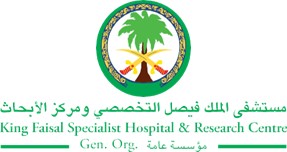 STRATEGIC PRIORITY Project NameProject NameProject NameProject NameSiteSiteDepartmentDepartmentProject StatusProject Start DateProject Start DateProject End Date Problem: Why the project was needed?Aims: What will the project achieve?The aim of this program is to improve infection control practices among high risk unit nurses in order to reduce device related healthcare associated infections. This pilot study will compare 1Q & 2Q 2017 result to study the impact of the ICLN programBenefits/Impact: What is the improvement outcome?(check all that apply)  Contained or reduced costs  Improved productivity  Improved work process  Improved cycle time  Increased customer satisfaction  Other (please explain)Quality Domain: Which of the domains of healthcare quality does this project support?(Select only one)Interventions: Overview of key steps/work completed Development of Roles and Responsibilities for ICHE staff, Infection Control Link Nurse, and head nurse/supervisor.Development of iLearn education registration for training certificate.Continuous provision of quarterly education to all targeted staff nurses.Development of a draft ICLN policy. Results: Insert relevant graphs and charts to illustrate improvement pre and post project(insert relevant graphs, data, charts, etc.) Project LeadTeam MembersName (person accountable for project)Names(persons involved in project)